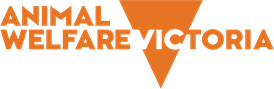 Commercial Dog BreederApplication and renewal formTo hold 11 to 50 fertile female dogs, breeders must obtain approval from the Minister of Agriculture to become an approved commercial dog breeder. Breeders must first be registered as a domestic animal business with their local council. Part A – Business detailsDog numbersPlease select: New Application (Valid for 1 year. $2,962 as at 1 July 2019)  Renewal Application (Valid for 3 years. $2,962 as at 1 July 2019)Part B – Applicant detailsProprietor 1 Full name:      Address:      Email:      Phone number:      Proprietor 2 (if applicable) *Full name:      Address:      Email:      Phone number:      Proprietor 3 (if applicable) *Full name:      Address:      Email:      Phone number:      
Are any of the proprietors operating any other domestic animal business, such as a pet shop, boarding or rearing business? Yes. Please provide details:      					 No* Each proprietor must complete the Statutory Declaration found at the end of this application form.Part C – Applicant criteriaTo be approved to be a commercial dog breeder, applicants must meet the following criteria. If you are unsure about your legal obligations to be a commercial dog breeder as specified in the Domestic Animals Act 1994, please contact Animal Welfare Victoria.I and all other managers have read the Code of Practice for the Operation of Breeding and Rearing Businesses (2014) (2018 version) and understand commercial breeding legal obligations. I have and will maintain full compliance with the Code of Practice and will maintain no more than the approved number of relevant fertile females. Yes NoI and all other managers have a Certificate IV in Companion Animal Services (or equivalent) or five years’ experience in animal husbandry. Yes – Certificate IV in Companion Animal Services or equivalent (attach evidence in the Business plan in Part D) Yes – Five years’ experience in animal husbandry (attach evidence in the Business Plan in Part D) NoAll employees with animal husbandry duties or responsibilities have successfully completed the Breeding Dogs and Cats in Victoria online course. Yes (attach evidence in the business plan in Part D) NoThe business has, and will maintain, public liability insurance of $10 million Yes (attach evidence) NoPart D  - business plan and attachmentsBusiness planPlease attach a three-year business plan that outlines the direction and strategies of your business for the next three years. Specifics must include:	The vision, strategies and objectives of the business. 	ABN and domestic animal business number. Please attach certificates. 	A visual representation of the organisational structure of the business.	The current number of employees of the business and their names, roles and qualifications. Ensure you include evidence to validate the qualifications of all employees (including the applicant).	The number, role and minimum qualifications of employees proposed to be employed by the business, if the approval is granted/renewed.	The breed/s of dogs kept and proposed to be kept at the premises.	The number of relevant fertile female dogs, the number of breeding males, and the total number of dogs being kept and proposed to be kept at the premises.	The specified dog details of each dog currently on the premises, being:name of dogmicrochip numberbreed and colourbirth date or agesex and reproductive status (de-sexed or fertile)date the dog was acquired (if purchased) or brought onto property for breedingdate of last vaccination and wormingadditional information for female dogs:date of any matingname, microchip number and breed of any male dog mated withnumber of littersdate of birth of offspring and number and sex of each offspring born dead or alivedate of most recent breeding clearance certificatedate of last general health checkadditional information for male dogs:date of any matingdate of last general health check	if applicable: retirement date, disposal date and disposal method.AttachmentsThe following must be attached to your Business Plan.Operations and staffing:Please attach a copy of: 	An education and training policy for staff working or volunteering at the business.Animal management and husbandry: Please attach a copy of:  	A health management plan for each breed of dog kept or proposed to be kept on the premises.   	An exercise, enrichment, socialisation and handling policy for all dogs kept or proposed to be kept on the premises.  	A retirement plan for each breeding dog kept or proposed to be kept on the premises.  	An agreement with a veterinary practitioner to provide veterinary services to the business.Sales:Please attach a copy of:  	The literature provided to all buyers of dogs in relation to responsible pet ownership. 	The procedure that the business follows in the case of complaints about a dog and its returns policy. 	A sale guarantee policy.  	Details of the procedure that the business follows to deal with complaints by purchasers or other persons about the business.  Part E – Next steps of payment1.  Post your application to:   Minister for Agriculture c/- Animal Welfare Victoria, Domestic Animal Services team 475 Mickleham Road ATTWOOD  VIC  3049 or email to DAS@agriculture.vic.gov.au  2. The application fee is $2,962 (as at 1 July 2019) for both new applications (valid for 1 year) and for renewals (valid for 3 years).  Cheque: Please enclose a cheque made payable to Department of Jobs, Precincts and Regions. Credit Card: Please complete details on the last page of this application and post as part of your application, or call (03) 9217 4294 with details. Do not include the security code if sending by post. Credit card details should not be sent via email. 3. Animal Welfare Victoria will review your application and when assessed as complete, it will be submitted to the Minister for Agriculture. 4. Departmental authorised officers may then inspect the business. This inspection will be undertaken in the presence of the proprietor and will need to occur in a timely manner to meet appropriate timelines. 5. Victoria’s Chief Veterinary Officer will consider the application and information gathered and make a recommendation to the Minister for Agriculture. 6. A response will be provided within 60 days of the Minister for Agriculture acknowledging your application.  7. If approved, requirements for ongoing compliance include:  submission of an annual report  allowing authorised officers to inspect premises during renewal and transfer ensuring no more than the approved number of relevant fertile female dogs are kept on the premises maintaining public liability insurance of $10 million ensuring appropriate qualifications are held by all staff full compliance with the Code of Practice for the Operation of Breeding and Rearing Businesses 2014 (2018 version).  Further information is available at:   http://agriculture.vic.gov.au/pets/domestic-animal-businesses/breeding-and-rearing-businesses/commercial-dog-breeding For any assistance email DAS@agriculture.vic.gov.au or call (03) 9217 4294.  Part F – DeclarationI,      ___________agree that the: Information contained in this application is true and correct. I am aware of, and will fulfil, my legal responsibilities and obligations associated with commercial dog breeding approval.   I, and any other proprietor, have completed the Statutory Declaration and note that:Under Section 58AB (2) of the Domestic Animals Act 1994, the Minister of Agriculture may refuse to approve an application if the proprietor/s has been found guilty of an offence under that Act, the Domestic Animals Regulations 2015, the Prevention of Cruelty to Animals Act 1986 or regulations made under that Act, or corresponding offences of another State or Territory law. The information contained in Statutory Declarations will be used for the sole purpose of assessing this application in accordance with the Domestic Animals Act 1994.  Name of applicant:       Role of applicant:       Signature:       Date:      PRIVACY STATEMENT The Department of Jobs, Precincts and Regions (DJPR) is committed to protecting personal information provided by you in accordance with the principles of the Victorian privacy laws. The information you provide will be used to manage the terms and conditions of your application, provide you with information about any changes to approval terms and conditions or fees, provide reminders for renewal, and provide other information relating to legislative compliance. This information is being collected in accordance with the Domestic Animals Act 1994 sections 5A-5F. The information you provide may be made available to departmental authorised officers, staff, contractors or another government organisation for the purpose of administering or enforcing the Act or another relevant Act. DJPR employees and contractors are required to protect and handle your personal information in accordance with the Privacy and Data Protection Act 2014 (Vic). You may access the information you have provided to DJPR by contacting Animal Welfare Victoria at DAS@agriculture.vic.gov.auState of VictoriaStatutory DeclarationI,      _____________________________________________________	[full name]of _     _____________________________________________________________________	[address]___     __________________, do solemnly and sincerely declare that I: 	[occupation]I acknowledge that this declaration is true and correct, and I make it with the understanding and belief that a person who makes a false declaration is liable to the penalties of perjury.The authorised witness must print or stamp his or her name, address and title under section 107A of the Evidence (Miscellaneous Provisions) Act 1958 (as of 1 January 2010), (previously Evidence Act 1958).For a list of persons who may authorise a statutory declaration:  https://www.justice.vic.gov.au/home/justice+system/legal+assistance/statutory+declarations/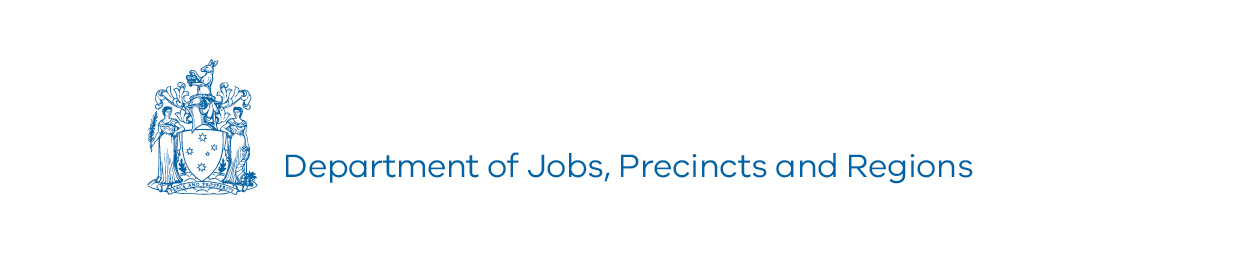 GPO Box 4509Melbourne,
Victoria 3001 AustraliaTelephone: +61 3 9651 9999DX 210074DJPR Credit Card Authorisation Form Name on the Card:      _______________________________________ Type of Card: 	Visa 		Mastercard (please circle)Card number         __________________________________________ Expiry Date          __________________________________________ Security Code (phone orders only)       _________________________ Billing Address     ___________________________________________ City, State, Postcode     ______________________________________ Contact Phone Number     ___________________________________________ Invoice Number/Charge Code     ________________________________ Item(s) Purchased     _________________________________________ Amount to be Charged $     ________________ By signing this form, you authorize the Department of Jobs, Precincts and Regions to charge your card for the amount listed above. Signed:      _________________ Date:      _Business detailsDetails requiredBusiness name:Address:Email:                                                          			Phone:Website:Postal address (if different to physical address):Dog numbersRelevant fertile femalesBreeding malesOtherTotalCurrentProposed 1st yearProposed 2nd yearProposed 3rd yearhave / have not   been found guilty of:(cross out as required)1. 	an offence under the Domestic Animals Act 1994 or regulations made under that Act, or2. 	an offence against the Prevention of Cruelty to Animals Act 1986 or regulations made under 	that Act, or3. 	an offence against a law of another State or a Territory of the Commonwealth that 	corresponds with a law referred to above.I understand that Animal Welfare Victoria will access the Victorian Banning Order Database to determine if any orders exist for the proprietor/s.Declared at: _     ________________This       day of          20              …………………………………………………Signature of person making this declaration (to be signed in front of an Authorised Witness)Before me,…………………………………………………Signature of Authorised Witness Witness name, address and title: